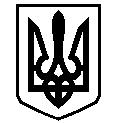 У К Р А Ї Н АВАСИЛІВСЬКА МІСЬКА РАДАЗАПОРІЗЬКОЇ ОБЛАСТІсьомого скликання п’ятдесят третя (позачергова) сесіяР  І  Ш  Е  Н  Н  Я 27 лютого 2020                                                                                                             № 26Про затвердження проекту землеустрою щодо відведення  земельної ділянки із зміною цільового призначення для розміщення блочно-модульної водогрійної котельні для теплозабезпечення теплового району (район профліцею) в м. Василівка, пров. ЄсенінаКеруючись ст.26 Закону України «Про місцеве самоврядування в Україні», ст.ст.12,  20,66,83,122  Земельного кодексу України,  ст. 50 Закону України «Про землеустрій», Законам України «Про внесення змін до деяких законодавчих актів України щодо розмежування земель державної та комунальної власності»,  розглянувши   проект землеустрою щодо відведення земельної ділянки із зміною цільового призначення для розміщення блочно-модульної  водогрійної котельні для теплозабезпечення теплового району (район профліцею) в м. Василівка, пров. Єсеніна, розроблений на замовлення Василівської міської ради ФОП Мельник О.В.,   Витяг з Державного земельного кадастру про земельну ділянку НВ – 2306727042019 від 17 грудня 2019 року,  Василівська міська радаВ И Р І Ш И Л А :1.Затвердити територіальній громаді міста Василівка в особі Василівської міської ради проект землеустрою щодо  відведення земельної ділянки площею 0,0070 га  із зміною цільового призначення з земель житлової та громадської забудови на землі промисловості транспорту, зв’язку, енергетики, оборони та іншого призначення для розміщення блочно-модульної водогрійної котельні для теплозабезпечення теплового району (район профліцею) (згідно КВЦПЗ- 14.02- для розміщення, будівництва, експлуатації та обслуговування будівель і споруд об’єктів передачі електричної та теплової енергії) в м. Василівка, пров. Єсеніна.2. Змінити цільове призначення земельної ділянки, кадастровий номер 2320910100:05:063:0105, площею 0,0070 га з земель житлової та громадської забудови   на землі промисловості, транспорту, зв’язку, енергетики, оборони та іншого призначення  для розміщення блочно-модульної водогрійної котельні для теплозабезпечення теплового району (район профліцею) (згідно КВЦПЗ- 14.02- для розміщення, будівництва, експлуатації та обслуговування будівель і споруд об’єктів передачі електричної та теплової енергії) в м. Василівка, пров. Єсеніна.3. Доручити міському голові  звернутися  до державного реєстратора речових прав на нерухоме майно та їх обмежень про реєстрацію права   комунальної власності на земельну ділянку, кадастровий номер 2320910100:05:063:0105, площею 0,0070 га із земель промисловості, транспорту, зв’язку, енергетики, оборони та іншого призначення для розміщення блочно-модульної водогрійної котельні для теплозабезпечення теплового району (район профліцею) (згідно КВЦПЗ-14.02 -  для розміщення, будівництва, експлуатації та обслуговування будівель і споруд об’єктів передачі електричної та теплової енергії) в м. Василівка, пров. Єсеніна.4. Контроль за виконанням цього рішення покласти на постійну комісію міської ради з питань земельних відносин та земельного кадастру, благоустрою міста та забезпечення екологічної безпеки життєдіяльності населення.Міський голова                                                                                       Людмила ЦИБУЛЬНЯК